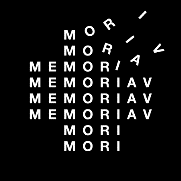 RICHIESTA DI SOSTEGNO MEMORIAV per piccoli progettiQuesto modulo permette di rivolgere una richiesta di sostegno per dei progetti di pianificazione, dei progetti di misure d’emergenza e dei progetti di consulenza. Di seguito trovate tutte le spiegazioni in merito. Per i progetti globali di preservazione, si prega di utilizzare il modulo fornito per tale scopo sul sito web di Memoriav.Se questa è la prima richiesta di sostegno o se avete domande sul modulo, si prega di contattare la persona responsabile del settore presso Memoriav.Non vi è una scadenza per l'invio del presente modulo. Può essere inoltrato in qualsiasi momento dell'anno alla persona responsabile (di solito il o la responsabile del settore). Se non siete sicuri di chi sia la persona responsabile, contattate Memoriav via e-mail all'indirizzo info@memoriav.ch o telefonicamente al numero 031 380 10 80. Dopo aver ricevuto il modulo, Memoriav vi contatterà per informarvi sui tempi di elaborazione previsti. In caso di accettazione del progetto, verrà firmato un accordo e Memoriav riceverà al termine del progetto un rapporto finale e la chiusura dei conti.Breve spiegazione dei diversi tipi di progettiProgetto di pianificazione: scegliete questa categoria se avete bisogno, ad esempio, di un sostegno per realizzare un inventario o un'analisi di un fondo o per pianificare dei lavori di indicizzazione o digitalizzazione. È possibile inoltrare dei progetti di pianificazione per tutte le fasi di un progetto di preservazione. Memoriav può fornirvi nomi e indirizzi se avete bisogno di aiuto per trovare persone competenti per il lavoro di pianificazione. Si prega di compilare i campi 1-3 e 6.Progetto di misure d’emergenza: questa categoria è destinata a delle misure necessarie a breve termine: ad esempio, per elaborare e digitalizzare pellicole con la sindrome dell'aceto o fondi fotografici i cui negativi in nitrato hanno già iniziato a decomporsi. Si prega di compilare i campi 1-2, 4 e 6.Progetto di consulenza: i progetti di consulenza vanno oltre la semplice consultazione che Memoriav offre gratuitamente. Consentono a piccole istituzioni e collezioni con risorse limitate e mancanza di infrastrutture di proteggere dai danni i propri documenti e di renderli fruibili. Memoriav aiuta a pianificare delle misure di accesso e preservazione semplici e compatibili con le risorse finanziarie e umane delle istituzioni e collezioni. Il servizio consiste essenzialmente nel mettere a disposizione delle persone con conoscenze approfondite in materia di preservazione al fine di redigere un catalogo di misure in collaborazione con le istituzioni e collezioni. Si prega di compilare i campi 1-2, 5-6.La richiesta di sostegno riguarda un  progetto di pianificazione,  progetto di misure d’emergenza,  progetto di consulenza.I media interessati sono  fotografie,  film,  video,  documenti sonori,  diaporama,  altri : Data:							Firma:1Informazioni generaliInformazioni generali1.1Persona o istituzione richiedentePersona o istituzione richiedente1.2Persona responsabilePersona di contatto1.3IndirizzoTelefono / e-mail2Titolo e descrizione 2.1Titolo del progetto2.2Descrizione succinta del progettoDescrivete brevemente lo scopo e il contenuto del progetto (la descrizione sarà pubblicata sul sito web e nel rapporto d’attività di Memoriav) 3 Progetto di pianificazioneUn progetto di pianificazione serve a preparare un progetto globale di preservazione audiovisiva.Potete fare una richiesta di sostegno per alcune o per tutte le fasi della pianificazione (analisi dei fondi, del materiale, del contenuto, valutazione, definizione delle priorità, restauro, digitalizzazione, indicizzazione/catalogazione/inventario, accesso, valorizzazione, pianificazione finanziaria e budget).3.1Lavori di pianificazione previstiDescrivete per quali fasi di pianificazione avete bisogno un sostegno.Quali sono i lavori preparatori già esistenti?Prevedete di rivolgervi ulteriormente a Memoriav per una richiesta di sostegno per un progetto globale? 4Progetto di misure d’emergenzaIl sostegno viene dato a progetti di misure d’emergenza quando i documenti sono gravemente minacciati e il rinvio delle misure metterebbe a rischio la loro esistenza. Memoriav può sostenere tali progetti se è possibile garantire la perennità delle misure, ossia la salvaguardia a lungo termine degli originali e dei documenti digitalizzati, l'indicizzazione e l'accesso.Tutti i progetti sostenuti da Memoriav devono essere accessibili al pubblico svizzero sul posto o online. Al termine del progetto, i metadati e, se possibile da un punto di vista giuridico, le immagini e i suoni sono messi a disposizione sulla piattaforma Memobase di Memoriav.4.1 Stato della pianificazione e misure previsteDescrivete le ragioni per cui è necessario intervenire con urgenza.Se un’analisi del fondo (esternamente o internamente) è già stata effettuata, indicare la persona responsabile e il modo in cui l’analisi è stata condotta. Elencare in dettaglio tutti i lavori di digitalizzazione e restauro previsti. Se si ha già a disposizione l’informazione, indicare inoltre chi esegue i lavori e quali attrezzature e software vengono utilizzati a tale scopo.Descrivete infine in che modo il deposito o stoccaggio, nonché l’indicizzazione dei documenti interessati saranno garantiti a medio termine, e come desiderate organizzare l’accesso ai documenti.5Progetto di consulenza per piccole istituzioni o collezioniI progetti di consulenza consentono alle istituzioni e alle collezioni che non dispongono di infrastrutture professionali e che hanno un personale ridotto di delineare delle prospettive a lungo termine per la preservazione e la messa a disposizione dei loro documenti audiovisivi. Memoriav finanzia i consigli apportati da persone esperte nel settore.Il servizio consiste essenzialmente nel mettere a disposizione specialisti aventi una conoscenza approfondita della preservazione che sviluppano un catalogo di misure in collaborazione con le istituzioni e le collezioni.5.1Situazione di partenza e necessità di sostegnoIndicare le tematiche nel settore della preservazione sui quali possiamo consigliarvi. Specificare i lavori preparatori già intrapresi (ad es. identificazione e analisi dei materiali, verifica della situazione dei diritti, ecc.).6Budget, piano finanziario, calendarioIndicare tutte le voci di bilancio note e la pianificazione finanziaria. Si noti che Memoriav ha il diritto di finanziare fino a un massimo del 50% dei costi totali del progetto.Tutte le spese relative al progetto possono figurare nel budget. Non dimenticate di includere le vostre proprie prestazioni (ad esempio, sotto forma di ore di lavoro). A questo scopo potete utilizzare il foglio Excel "Budget_piccoli_progetti" che si trova sul sito web dei progetti e che contiene un elenco di potenziali voci di bilancio. Memoriav sarà lieta di assistervi in caso di bisogno.Nella pianificazione finanziaria, indicate potenziali partner esterni quali autorità (comuni, cantoni) o fondazioni, anche se non avete ancora ricevuto una risposta positiva.Indicare i tempi entro i quali si desidera realizzare il progetto, tenendo conto anche del tempo necessario per acquisire fondi terzi.6.1Costi totali e voci di bilancio specifiche Elencare in una tabella tutte le voci di bilancio note, comprese le prestazioni proprie e i costi totali. È possibile inserire le voci nel campo sottostante oppure nella tabella Excel prevista a tale scopo, la quale si trova sul sito di Memoriav.6.2FinanziamentoIndicare come desiderate finanziare il progetto. Indicare l'importo atteso da Memoriav e precisare quali amministrazioni (comune, cantone) e istituzioni (fondazioni, ecc.) avete già contattato o intendete contattare per ottenere dei fondi terzi.6.3CalendarioDescrivere con la massima precisione possibile i tempi di realizzazione previsti per il progetto, tenendo conto di eventuali acquisizioni di fondi di terzi.